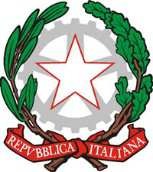 Allegato B FORMAT SCHEDA DI PRESENTAZIONE DEI PROGETTI CHE SI RIVOLGONO AL TERZO SETTORE PER FAVORIRE ATTRAVERSO ATTIVITA’ SOCIALI L’INCLUSIONE DELLE PERSONE CON IL DISTURBO DELLO SPETTRO AUTISTICO (ai sensi del Decreto del Ministro per le Disabilità di concerto con Ministro dell’economia e del- le finanze e il Ministro del Lavoro e delle Politiche sociali del 29/7/2022)(max. 3 cartelle)Soggetto proponente:denominazioneSede legale del proponente:indicare indirizzoPremessa e descrizione:descrivere brevemente i percorsi per favorire attraverso attività sociali l’inclusione delle persone con lo spettro autistico, indicando le attività che si intendono realizzare e il target di età a cui sono destinate tali attività Scopo:descrivere brevemente lo scopo che si intende perseguire con la realizzazione di tali percorsiDestinatari:indicare il numero dei potenziali beneficiari delle attivitàTipologia e costi delle attività del Progetto:inserire breve descrizione delle figure professionali coinvolte, degli ausili, del materiale che servirà per lo svolgimento delle attività, definendo anche una previsione dei costiObiettivo:declinare il macro obiettivo e gli obiettivi secondari che si intendono raggiungere con lo sviluppo della progettualitàTempi di sviluppo del Progetto:indicare i tempi necessari per lo sviluppo del Progetto:data di avvio attivitàdata di conclusione delle attivitàFigure e risorse umane coinvolte:indicare le risorse umane coinvolte Tempi e fasi:inserire crono-programma che individui temporalmente le fasi e gli interventi/attività nell’anno solareModalità di rendicontazione sociale del ProgettoInserire una proposta di rendicontazione sociale del Progetto al COeSO Società della salute delle zone Amiata Grossetana, Colline Metallifere e Area Grossetana sulle attività realizzate, in caso di assegnazione delle risorseData di presentazione del Progetto:--/--/2023Firma e timbro del Rappresentante Legale:_____________________________________